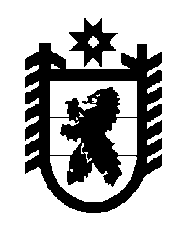 Российская Федерация Республика Карелия    УКАЗГЛАВЫ РЕСПУБЛИКИ КАРЕЛИЯО Почетном гражданине Республики КарелияПризнать Почетным гражданином Республики Карелия:за особые заслуги и большой личный вклад в развитие здравоохранения Республики Карелияглавного врача государственного бюджетного учреждения здравоохранения Республики Карелия «Республиканская станция переливания крови» с 1963 года по 2009 год, кавалера ордена Дружбы, заслуженного врача Российской Советской Федеративной Социалистической Республики и Карельской Автономной Социалистической  Республики Баранову Людмилу Васильевну.             Глава Республики  Карелия                                                               А.П. Худилайненг. Петрозаводск2 июня 2015 года№ 49